CRANBERRY PRODUCTION INQUIRY - August 2016 CRANBERRY PRODUCTION INQUIRY - August 2016 CRANBERRY PRODUCTION INQUIRY - August 2016 CRANBERRY PRODUCTION INQUIRY - August 2016 CRANBERRY PRODUCTION INQUIRY - August 2016 OMB No. 0535-0039  Approval Expires: 8/31/2016Project Code: 134   QID: 143657   SMetaKey: 3657OMB No. 0535-0039  Approval Expires: 8/31/2016Project Code: 134   QID: 143657   SMetaKey: 3657OMB No. 0535-0039  Approval Expires: 8/31/2016Project Code: 134   QID: 143657   SMetaKey: 3657OMB No. 0535-0039  Approval Expires: 8/31/2016Project Code: 134   QID: 143657   SMetaKey: 3657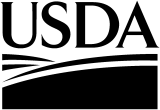 United StatesDepartment ofAgriculture 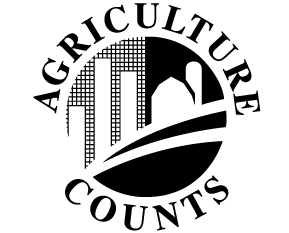 NATIONALAGRICULTURALSTATISTICSSERVICEUSDA/NASSNorthwest Region PO Box 609
Olympia, WA 98507-0609 Phone:  1-800-435-5883 Fax: 1-855-415-3687e-mail: NASSRFONWR@nass.usda.gov USDA/NASSNorthwest Region PO Box 609
Olympia, WA 98507-0609 Phone:  1-800-435-5883 Fax: 1-855-415-3687e-mail: NASSRFONWR@nass.usda.gov USDA/NASSNorthwest Region PO Box 609
Olympia, WA 98507-0609 Phone:  1-800-435-5883 Fax: 1-855-415-3687e-mail: NASSRFONWR@nass.usda.gov Please make corrections to name, address and ZIP Code, if necessary.The information you provide will be used for statistical purposes only. In accordance with the Confidential Information Protection provisions of 
Title V, Subtitle A, Public Law 107–347 and other applicable Federal laws, your responses will be kept confidential and will not be disclosed in 
identifiable form to anyone other than employees or agents. By law, every employee and agent has taken an oath and is subject to a jail term, a fine, 
or both if he or she willfully discloses ANY identifiable information about you or your operation.  Response is voluntary.According to the Paperwork Reduction Act of 1995, an agency may not conduct or sponsor, and a person is not required to respond to, a collection of information unless it displays a valid OMB control number.  The valid OMB control number is 0535-0039.  The time required to complete this information collection is estimated to average 10 minutes per response, including the time for reviewing instructions, searching existing data sources, gathering and maintaining the data needed, and completing and reviewing the collection of information.REPORT FOR THE ACREAGE YOU OPERATE OR MANAGE IN 2016.Include acres rented or leased from others.Include cranberry acres even if the crop failed due to weather, disease, etc.Exclude acres rented or leased to someone else.1.	Does this operation have any cranberry bogs/marshes in 2016?1.	Does this operation have any cranberry bogs/marshes in 2016?1.	Does this operation have any cranberry bogs/marshes in 2016?1.	Does this operation have any cranberry bogs/marshes in 2016?1.	Does this operation have any cranberry bogs/marshes in 2016?1.	Does this operation have any cranberry bogs/marshes in 2016?80591 YES – Go to Section 11 YES – Go to Section 13 NO – Continue3 NO – Continue3 NO – Continue2.	Will this operation have any cranberry bogs/marshes in the future? 2.	Will this operation have any cranberry bogs/marshes in the future? 2.	Will this operation have any cranberry bogs/marshes in the future? 2.	Will this operation have any cranberry bogs/marshes in the future? 2.	Will this operation have any cranberry bogs/marshes in the future? 2.	Will this operation have any cranberry bogs/marshes in the future? 802880281 YES – Go to Section 23 NO – Go to Section 22 DON’T KNOW – Go to Section 2SECTION 1 – CRANBERRIES AcresAcres1.	How many total acres of cranberry bogs/marshes are on this operation in 2016? . . . . . . . . . . . . . . . 2520. __ 2.	Of the (Item 1) total acres of cranberry bogs/marshes, how many will be harvested in 2016? . . . . . . 2521. __ Barrels3.	What is the expected total production of cranberries in 2016?. . . . . . . . . . . . . . . . . . . . . . . . . . . . . 2522(OVER)(OVER)SECTION 2 – CONCLUSION   1.	COMMENTS about the 2016 cranberry crop in your locality are appreciated:2.	SURVEY RESULTS:  To receive the complete results of this survey on the release date, go to http://www.nass.usda.gov/Surveys/Guide_to_NASS_Surveys/	Would you rather have a brief summary mailed to you at a later date?	9990		1 Yes		3 No Respondent Name:9911Phone:9910          MM        DD           YYDate:        __ __    __ __    __ __Thank you for your responseOFFICE USEOFFICE USEOFFICE USEOFFICE USEOFFICE USEOFFICE USEOFFICE USEOFFICE USEOFFICE USEOFFICE USEOFFICE USEOFFICE USEOFFICE USEOFFICE USEResponseResponseRespondentRespondentModeModeEnum.Eval.ChangeOffice Use for POIDOffice Use for POIDOffice Use for POIDOffice Use for POIDOffice Use for POID1-Comp2-R3-Inac4-Office Hold5-R – Est6-Inac – Est7-Off Hold – Est99011-Op/Mgr2-Sp3-Acct/Bkpr4-Partner9-Oth99021-Mail2-Tel3-Face-to-Face4-CATI5-Web6-e-mail7-Fax8-CAPI19-Other99039998990099859989        __  __  __  -  __  __  __  -  __  __  __9989        __  __  __  -  __  __  __  -  __  __  __9989        __  __  __  -  __  __  __  -  __  __  __9989        __  __  __  -  __  __  __  -  __  __  __9989        __  __  __  -  __  __  __  -  __  __  __1-Comp2-R3-Inac4-Office Hold5-R – Est6-Inac – Est7-Off Hold – Est99011-Op/Mgr2-Sp3-Acct/Bkpr4-Partner9-Oth99021-Mail2-Tel3-Face-to-Face4-CATI5-Web6-e-mail7-Fax8-CAPI19-Other99039998R. Unit9985Optional UseOptional UseOptional UseOptional UseOptional Use1-Comp2-R3-Inac4-Office Hold5-R – Est6-Inac – Est7-Off Hold – Est99011-Op/Mgr2-Sp3-Acct/Bkpr4-Partner9-Oth99021-Mail2-Tel3-Face-to-Face4-CATI5-Web6-e-mail7-Fax8-CAPI19-Other990399989921998599079908990699069916S/E NameS/E NameS/E NameS/E NameS/E NameS/E Name